Индивидуальные психологические занятия с детьми 3-4 летМАЙ ТРЕТЬЯ НЕДЕЛЯ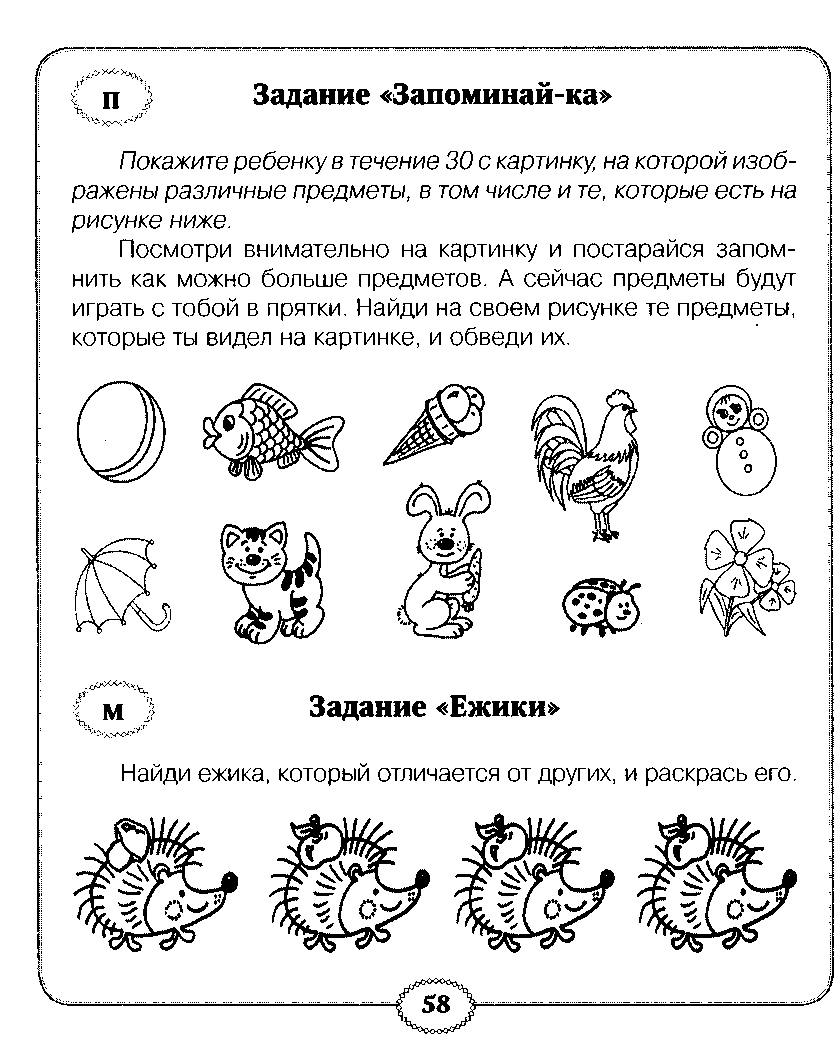  
Пальчиковая гимнастикаВ гости пальчику большомуПриходили прямо к домуУказательный и средний,Безымянный и последний(Соединяем пальцы обеих рук)Сам мизинчик –малышокПостучался о порогВмести пальчики- друзья,(Кулачки стучат друга друга)Где без друга им нельзя.Динамическая пауза» Танец в кругу»Мы играем целый день,Ты смотри не отставай,Все за нами повторяй.Мы сейчас пойдем направо,А потом пойдём налево.В центре круга соберемся,И на место все вернемся.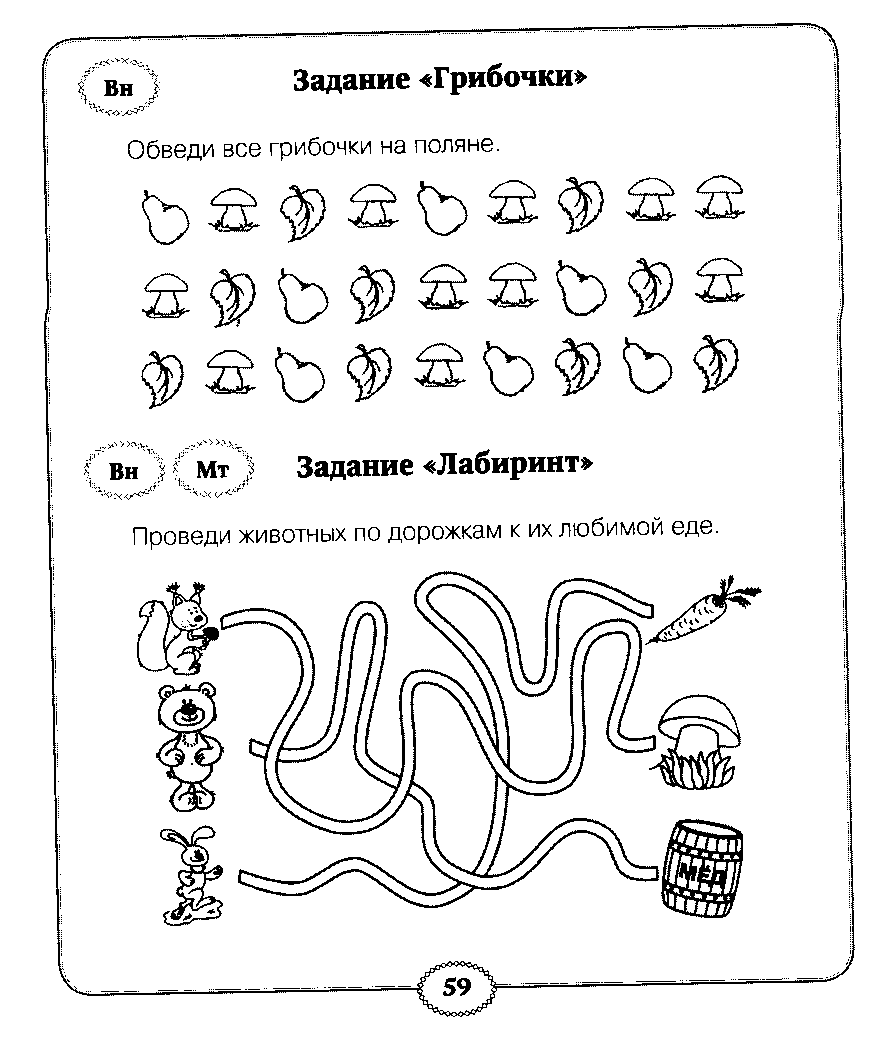 МАЙ ЧЕТВЕРТАЯ НЕДЕЛЯ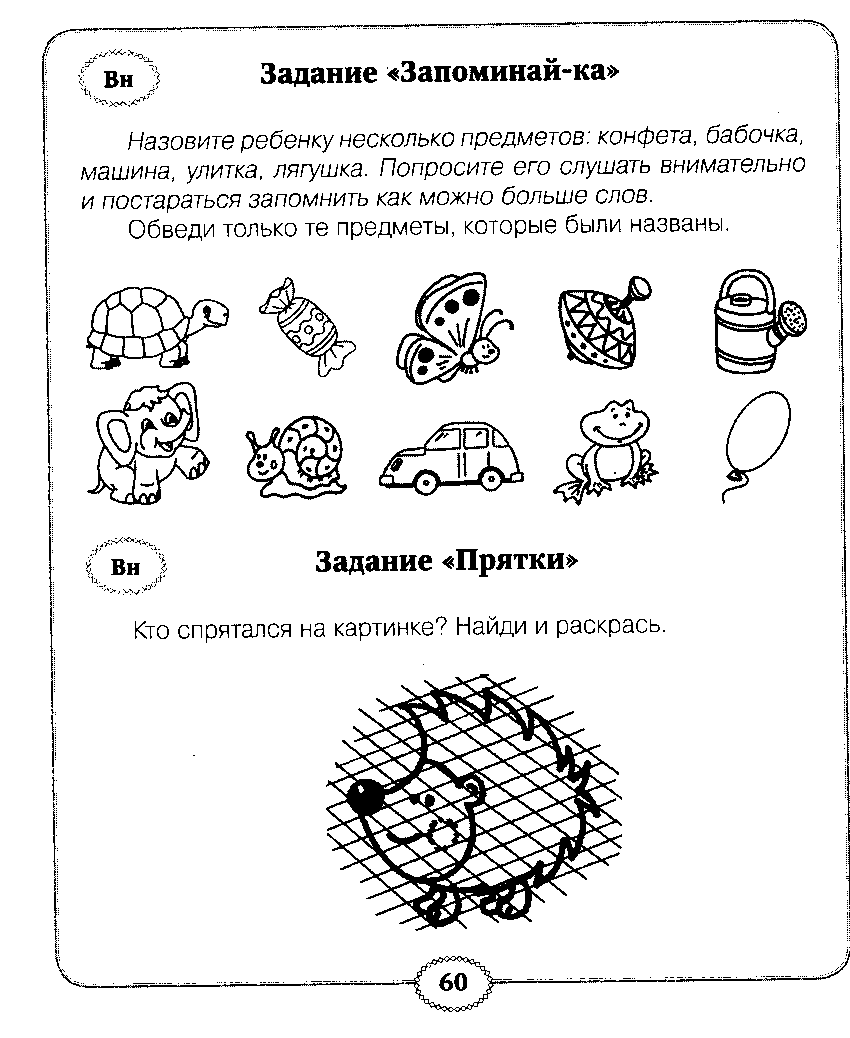 Пальчиковая гимнастикаПальчик- мальчик,Где ты был? (Дети загибают первый пальчик)С этим братцем - в лес ходил, (Дети загибают второй палец)С этим братцем –Щи варил, (Дети загибают третий пальчик)С этим братцем-Кашу ел, (Дети загибают четвертый палец)С этим братцемПесни пел!Пел, пел, и уснул. (Все пальцы сжаты в кулак)Динамическая пауза» Танец в кругу»Мы играем целый день,Ты смотри не отставай,Все за нами повторяй.Мы сейчас пойдем направо,А потом пойдём налево.В центре круга соберемся,И на место все вернемся.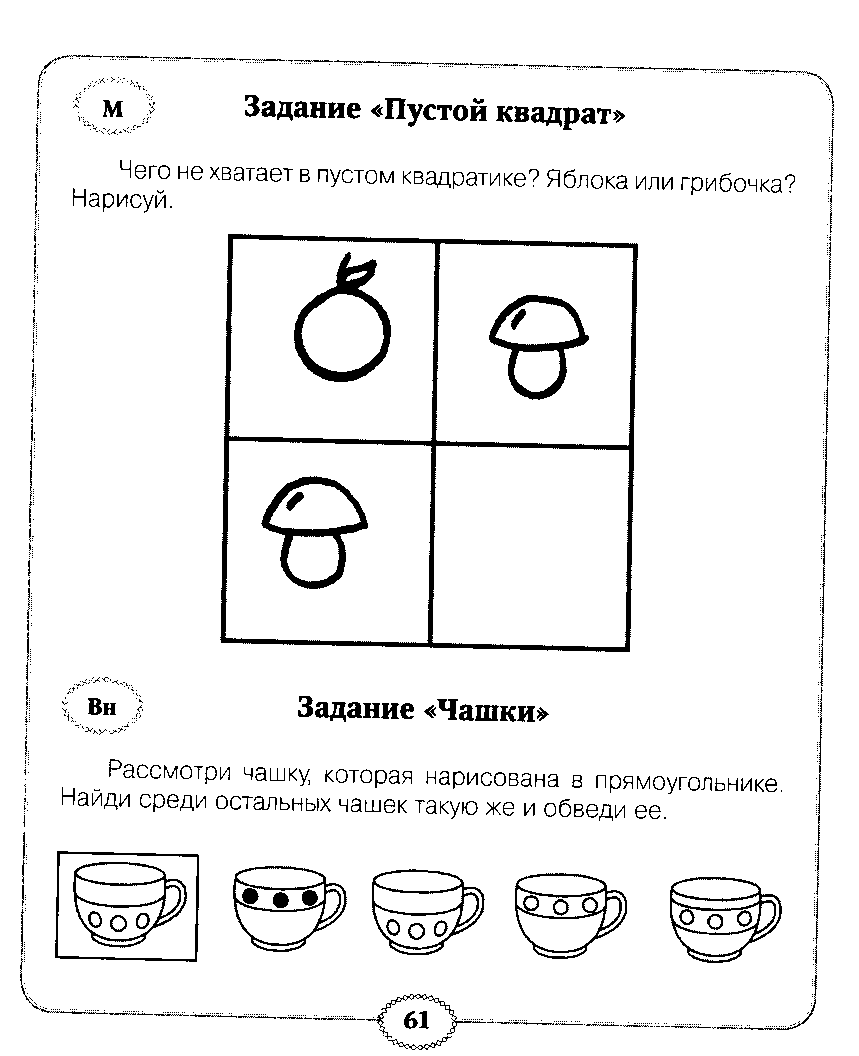 Упражнение «Передай по кругу»Передаем мяч по кругу и одновременно говорим названия любого овоща каждый своего. (Далее названия фрукта, посуды, животного.)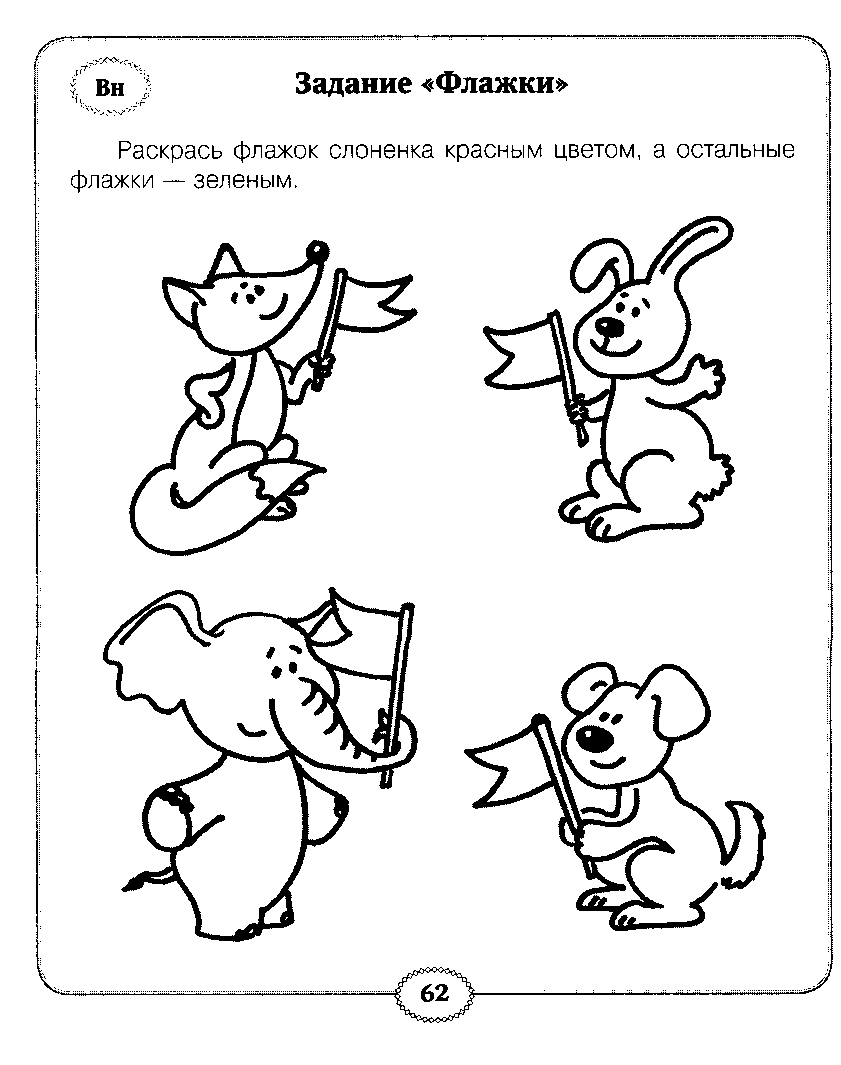 